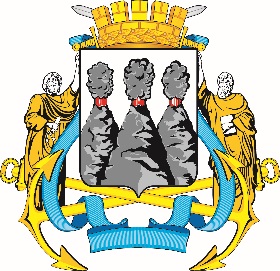 от 19.07.2023ПРОТОКОЛ заседания Комитета Городской Думы Петропавловск-Камчатского городского округа по городскому и жилищно-коммунальному хозяйству г. Петропавловск-Камчатский,ул. Ленинская, д. 14, зал заседаний № 429Время начала: 1600 часовВремя окончания: 1740 часовПОВЕСТКА ДНЯ:1. О приоритетных объектах по благоустройству территорий Петропавловск-Камчатского городского округа, находящихся на контроле у депутатов Петропавловск-Камчатского городского округаДокл.: Ковальчук Екатерина ВалерьевнаСодокл.: Петренко Александр Валерьевич2. О реализации мероприятий по приему отработанных автомобильных покрышек на территории Петропавловск-Камчатского городского округаДокл.: Ковальчук Екатерина Валерьевна Содокл.: Петренко Александр Валерьевич3. О порядке вывоза разукомплектованных транспортных средств с территории Петропавловск-Камчатского городского округаДокл.: Ковальчук Екатерина ВалерьевнаСодокл.: Петренко Александр Валерьевич 	4. О состоянии детских и спортивных площадок в летний период (обслуживание, ремонт, доукомплектование, в том числе, наличие песка в детских песочницах)Докл.: Ковальчук Екатерина ВалерьевнаСодокл.: Петренко Александр Валерьевич5. О состоянии контейнерных площадок для сбора твердых коммунальных отходов на территории Петропавловск-Камчатского городского округаДокл.: Ковальчук Екатерина ВалерьевнаСодокл.: Петренко Александр Валерьевич	6. Разное(Решение принимается открытым голосованием: «за» - 14, единогласно)ГОРОДСКАЯ ДУМАПЕТРОПАВЛОВСК-КАМЧАТСКОГОГОРОДСКОГО ОКРУГАКОМИТЕТ ПО  ГОРОДСКОМУ 
И ЖИЛИЩНО-КОММУНАЛЬНОМУ ХОЗЯЙСТВУ683000, г. Петропавловск-Камчатский, ул. Ленинская, д. 14, тел./факс (8-4152) 42-52-29, www.duma.pkgo.ru, duma@pkgo.ru683000, г. Петропавловск-Камчатский, ул. Ленинская, д. 14, тел./факс (8-4152) 42-52-29, www.duma.pkgo.ru, duma@pkgo.ruПредседательствующийПредседательствующийПредседательствующийЛесков Б.А.-председатель Комитета Городской Думы Петропавловск-Камчатского городского округа по городскому и жилищно-коммунальному хозяйству, депутат Городской Думы Петропавловск-Камчатского городского округа по избирательному округу № 5, заместитель председателя Городской Думы Петропавловск-Камчатского городского округа.Присутствовали:Присутствовали:Присутствовали:Воронов Д.М.-депутат Городской Думы Петропавловск-Камчатского городского округа по избирательному округу № 7;Лиманов А.С.-депутат Городской Думы Петропавловск-Камчатского городского округа по единому муниципальному избирательному округу, председатель Городской Думы Петропавловск-Камчатского городского округа;Наумов А.Б.-депутат Городской Думы Петропавловск-Камчатского городского округа по избирательному округу № 2;Песоцкая Г.В.-депутат Городской Думы Петропавловск-Камчатского городского округа по единому муниципальному избирательному округу;Половинкин М.О.-депутат Городской Думы Петропавловск-Камчатского городского округа по избирательному округу № 1;Федоров Д.С.-депутат Городской Думы Петропавловск-Камчатского городского округа по избирательному округу № 1.Отсутствовали:Азимов С.А. оглы-депутат Городской Думы Петропавловск-Камчатского городского округа  по избирательному округу № 3;Богданов А.М.-депутат Городской Думы Петропавловск-Камчатского городского округа по избирательному округу № 6;Гимранов Д.Ю.-депутат Городской Думы Петропавловск-Камчатского городского округа  по избирательному округу № 3;Каминский А.А.-депутат Городской Думы Петропавловск-Камчатского городского округа по единому муниципальному избирательному округу;Колядка В.В.-депутат Городской Думы Петропавловск-Камчатского городского округа по избирательному округу № 9.Шунькин Д.В. -депутат Городской Думы Петропавловск-Камчатского городского округа по избирательному округу № 5.Приглашенные:Александрова  Н.В.-заместитель Главы администрации Петропавловск-Камчатского городского округа;Базанов Д.А.-депутат Городской Думы Петропавловск-Камчатского городского округа по избирательному округу № 9;Белкина М.А.-депутат Городской Думы Петропавловск-Камчатского городского округа по единому муниципальному избирательному округу, председатель Комитета Городской Думы Петропавловск-Камчатского городского округа по местному самоуправлению и социальной политике;Борискин С.Е.-заместитель Главы администрации Петропавловск-Камчатского городского округа – руководитель Управления делами администрации Петропавловск-Камчатского городского округа;Гончаров Д.В.-начальник отдела контроля благоустройства территории Контрольного управления администрации Петропавловск-Камчатского городского округа;Иванова Е.И.-депутат Городской Думы Петропавловск-Камчатского городского округа  по избирательному округу № 10;Ковальчук Е.В.-заместитель руководителя Управления дорожного хозяйства, транспорта и благоустройства администрации Петропавловск-Камчатского городского округа;Ника П.В.-депутат Городской Думы Петропавловск-Камчатского городского округа по единому муниципальному избирательному округу;Петренко А.В.-руководитель Управления дорожного хозяйства, транспорта и благоустройства администрации Петропавловск-Камчатского городского округа;Походий С.М.-депутат Городской Думы Петропавловск-Камчатского городского округа по единому муниципальному избирательному округу;Тетеревкова Н.А.-депутат Городской Думы Петропавловск-Камчатского городского округа по единому муниципальному избирательному округу;Черныш И.Н.-депутат Городской Думы Петропавловск-Камчатского городского округа по избирательному округу № 7.Присутствовали работники аппарата Городской Думы Петропавловск-Камчатского городского округа:Присутствовали работники аппарата Городской Думы Петропавловск-Камчатского городского округа:Присутствовали работники аппарата Городской Думы Петропавловск-Камчатского городского округа:Алексеева И.Н.-заместитель руководителя аппарата Городской Думы Петропавловск-Камчатского городского округа – начальник управления по обеспечению деятельности органов Городской Думы и информационного обеспечения работы аппарата Городской Думы Петропавловск-Камчатского городского округа;Катрук Т.О.-и.о. руководителя аппарата Городской Думы Петропавловск-Камчатского городского округа;Кацалап А.Б.-советник информационного отдела управления по обеспечению деятельности органов Городской Думы и информационного обеспечения работы аппарата Городской Думы Петропавловск-Камчатского городского округа;Лях М.С.-советник информационного отдела управления по обеспечению деятельности органов Городской Думы и информационного обеспечения работы аппарата Городской Думы Петропавловск-Камчатского городского округа;Медведева Е.А.-начальник информационного отдела управления по обеспечению деятельности органов Городской Думы и информационного обеспечения работы аппарата Городской Думы Петропавловск-Камчатского городского округа;Погодаева Т.А.-советник председателя Городской Думы Петропавловск-Камчатского городского округа;Токарева И.Л.-советник отдела по обеспечению деятельности органов и депутатских объединений Городской Думы управления по обеспечению деятельности органов Городской Думы и информационного обеспечения работы аппарата Городской Думы Петропавловск-Камчатского городского округа.1. СЛУШАЛИ:О приоритетных объектах по благоустройству территорий Петропавловск-Камчатского городского округа, находящихся на контроле у депутатов Петропавловск-Камчатского городского округаВЫСТУПИЛИ:Петренко А.В., Наумов А.Б., Черныш И.Н., Песоцкая Г.В., Ника П.В., Белкина М.А., Борискин С.Е., Александрова Н.В., Базанов Д.А.РЕШИЛИ:1. Информацию принять к сведению. 	2. Администрации Петропавловск-Камчатского городского округа:- ежемесячно информировать Городскую Думу Петропавловск-Камчатского городского округа о ходе выполнения работ на приоритетных объектах по благоустройству территорий Петропавловск-Камчатского городского округа, находящихся на контроле у депутатов Городской Думы Петропавловск-Камчатского городского округа;- по результатам выполнения работ на приоритетных объектах по благоустройству территорий Петропавловск-Камчатского городского округа осуществлять приемку готовности данных объектов с участием депутатов Городской Думы Петропавловск-Камчатского городского округа.3. Депутатам Городской Думы Петропавловск-Камчатского городского округа осуществлять контроль за ходом исполнения работ на приоритетных объектах по благоустройству территорий Петропавловск-Камчатского городского округа.(Решение принимается открытым голосованием: «за» - 14, единогласно)2. СЛУШАЛИ:О реализации мероприятий по приему отработанных автомобильных покрышек на территории Петропавловск-Камчатского городского округаВЫСТУПИЛИ:Петренко А.В., Александрова Н.В., Белкина М.А., Борискин С.Е., Гончаров Д.В., Федоров Д.С., Ника П.В., Черныш И.Н.РЕШИЛИ:1. Информацию принять к сведению.2. Администрации Петропавловск-Камчатского городского округа рассмотреть возможность создания площадок для складирования отработанных автомобильных покрышек.3. Аппарату Городской Думы Петропавловск-Камчатского городского округа разработать проект документа с предложениями Законодательному Собранию Камчатского края рассмотреть вопрос о совместной работе по созданию централизованного механизма утилизации отработанных автомобильных покрышек на территории Петропавловск-Камчатского городского округа.(Решение принимается открытым голосованием: «за» - 14, единогласно)3. СЛУШАЛИ:О порядке вывоза разукомплектованных транспортных средств с территории Петропавловск-Камчатского городского округаВЫСТУПИЛИ:Александрова Н.В., Гончаров Д.В., Черныш И.Н., Белкина М.А.,           Походий С.М.РЕШИЛИ:1. Информацию принять к сведению.2. Администрации Петропавловск-Камчатского городского округа продолжить работу по подписанию и утверждению проекта постановления администрации Петропавловск-Камчатского городского округа «О порядке выявления, перемещения, хранения, выдачи и утилизации разукомплектованных транспортных средств на территории Петропавловск - Камчатского городского округа».(Решение принимается открытым голосованием: «за» - 14, единогласно)4. СЛУШАЛИ:О состоянии детских и спортивных площадок в летний период (обслуживание, ремонт, доукомплектование, в том числе, наличие песка в детских песочницах)ВЫСТУПИЛИ:Походий С.М., Белкина М.А.РЕШИЛИ:1. Информацию принять к сведению.2. Рекомендовать администрации Петропавловск-Камчатского городского округа:- осуществлять приемку ремонтных работ по заключенным муниципальным контрактам с привлечением депутатов Городской Думы Петропавловск-Камчатского городского округа;- осуществлять контроль за выполнением работ по текущему содержанию детских и спортивных площадок.(Решение принимается открытым голосованием: «за» - 14, единогласно)5. СЛУШАЛИ:О состоянии контейнерных площадок для сбора твердых коммунальных отходов на территории Петропавловск-Камчатского городского округаВЫСТУПИЛИ:Ника П.В., Александрова Н.В., Походий С.М., Воронов Д.М., Гончаров Д.В., Федоров Д.С.РЕШИЛИ:1. Информацию принять к сведению.2. Контрольному управлению администрации Петропавловск-Камчатского городского округа продолжить контрольные мероприятия в части содержания собственниками мест накопления отходов (контейнерных площадок).(Решение принимается открытым голосованием: «за» - 14, единогласно)Председатель Комитета по городскому 
и жилищно-коммунальному хозяйству                          Б.А. ЛесковПротокол вела:Советник отдела по обеспечению деятельности органов и депутатских объединений Городской Думы управления по обеспечению деятельности органов Городской Думы и информационного обеспечения работы аппарата Городской Думы Петропавловск-Камчатского городского округаИ.Л. Токарева